Хотите узнать, как древние монеты помогают иллюстрировать события давно прошедших эпох?Вам интересно, как в домашних условиях можноизготовить собственную монету?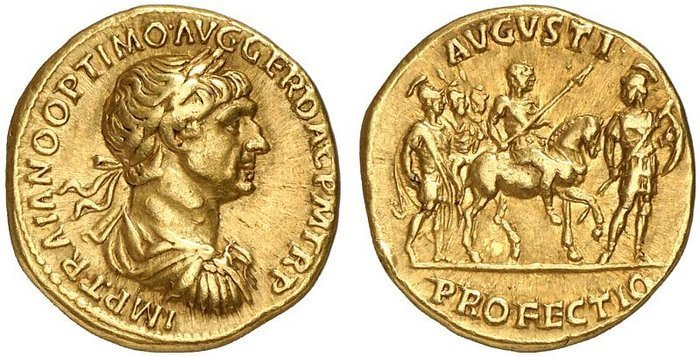 Приходите на защиту проектаМОНЕТЫ ДРЕВНЕГО РИМАПОРТРЕТНАЯ ГАЛЕРЕЯРИМСКИХ ИМПЕРАТОРОВРуководитель проектаИгошин Василий (6«Б»)